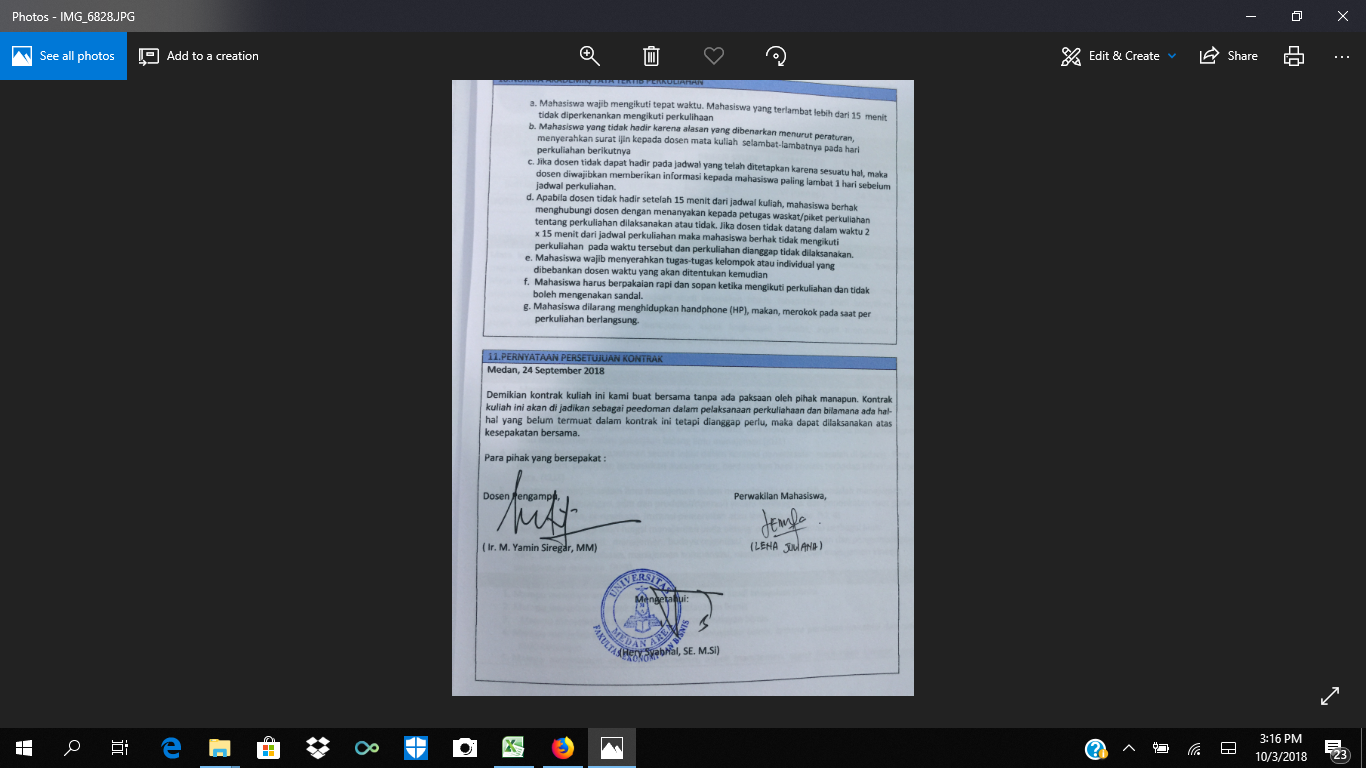 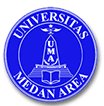 UNIVERSITAS MEDAN AREAFAKULTAS              : EKONOMI DAN BISNISPROGRAM STUDI : MANAJEMENKONTRAK KULIAHKONTRAK KULIAHIDENTITAS MATA KULIAHNama Mata Kuliah: Studi Kelayakan BisnisKode Mata Kuliah: FEK 30020Bobot Mata Kuliah: 3 SKSDosen Pengasuh: Ir. M. Yamin Siregar, MM Nindya Yunita, S.Pd, M.Si Mirwansyah Putra RitongaDESKRIPSI MATA KULIAHMata kuliah ini memberikan pengetahuan dan keterampilan kepada mahasiswa tentang: bagaimana merancang, menjalankan dan mengevaluasi sebuah bisnis.Mata kuliah ini dirancang untuk memberikan pengetahuan  tentang studi kelayakan bisnis mulai dari memahami studi kelayakan bisnis, tujuan studi kelayakan bisnis, tahap-tahap studi kelayakan bisnis, merencanakan bisnis, aspek-aspek studi kelayakan bisnis (aspek pasar, aspek pemasaran, aspek keuangan, aspek teknis dan operasi, aspek manajemen. aspek lingkungan industri, aspek risiko serta penyusunan Laporan Studi Kelayakan BisnisCAPAIAN PEMBELAJARAN MATA KULIAH (CPMK)Mampu menjelaskan defenisi, tujuan dan tahapan studi kelayakan bisnisiMampu menjelaskan aspek pasar studi kelayakan bisnis   Mampu menjelaskan aspek pemasaran studi kelayan bisnis      Mampu menjelaskan aspek keuangan studi kelayakan bisnis, kriteria penilaian investasi dan rasio-rasio keuanganMampu menjelaskan aspek teknis/operasi, aspek manajemen, aspek lingkungan industri, aspek hukum, dan aspek risiko studi kelayakan bisnis.Mampu mebuat business plan dan mampu menyusun laporan studi kelayakan bisnis.METODE PEMBELAJARANPerkuliahan ini belangsung melalui strategi pembelajaran  Student Center Learning (SCL) dengan metode antara lain ceramah, diskusi kelompok, latihan soal, pembahasan kasus, belajar kooperatif dll.ATRIBUT SOFT SKILLAtribut-atribut soft skill yang akan dikembangkan pada mahasiswa melalui perkuliahan adalah adalah inisiatif, objektif, analitis dan logisPENGENDALIAN MUTUPengendalian mutu perkuliahan dilakukan melalui penilaian terhadap mandiri dan terstruktur, aktivitas diskusi, laporan kasus, presentasi dan tampilan soft skill.EVALUASIEvaluasi dilakukan dengan menggabungkan nilai capaian mahasiswa pada seluruh item kendali mutu dengan menggunakan rumus sebagai berikut :Partisipasi (Ps)	=  10 %PR (tugas)		=   50 %UTS			=   15 %UAS		=   25 %	Berdasarkan item kendali mutu tersebut diperoleh nilai akhir mahasiswaCatatan : Mahasiswa yang dapat mengikuti Ujian Tengah Semester dan Akhir Semester adalah mahasiswa yang telah mengikuti perkuliahan sebanyak 75%. Bagi mahasiswa yang kehadirannya tidak mencukupi 75%, fakultas tidak boleh mengizinkannya mengikuti Ujian Tengah dan Akhir Semester.    Dosen harus mengisis titik-titik pada tiap komponen dan nilainya tidak berada di luar range/kisaran yang telah ditentukan dan totalnya 100%Fakultas melalui rapat dapat menentukan persentase penilaian dalam batas range/kisaran yang telah kami tentukan.PENILAIANPenilaian terhadap mahasiswa ditentukan oleh hasil belajar mahasiswa sendiri dengan menggunakan sistem Penilaian Acuan Norma (PAN)RENTANG NILAIA	= ≥ 85B+	= 77.5 -  84.9B	= 70 - 77.4C+	=  62.5- 69.9C	=  55  - 62.4D	=  45 - 54.9E	= ≤ 44.9Nilai TL yang dahulunya K, dapat diberikan jika mahasiswa tidak mengikuti  perkuliahan atau kehadirannya lebih kecil dari 75 % atau tidak megikuti Ujian Akhir.  Bobot nilai TL = 0 (nol) dan mahasiswa yang bersangkutan tidak dapat melakukan Semester Pendek untuk mata kuliah tersebut.NORMA AKADEMIK/TATA TERTIB PERKULIAHANa. Mahasiswa wajib mengikuti tepat waktu. Mahasiswa yang terlambat lebih dari 15  menit    tidak diperkenankan mengikuti perkulihaanb. Mahasiswa yang tidak hadir karena alasan yang dibenarkan menurut peraturan,     menyerahkan surat ijin kepada dosen mata kuliah  selambat-lambatnya pada hari    perkuliahan berikutnya  c. Jika dosen tidak dapat hadir pada jadwal yang telah ditetapkan karena sesuatu hal, maka      dosen diwajibkan memberikan informasi kepada mahasiswa paling lambat 1 hari sebelum     jadwal perkuliahan.d. Apabila dosen tidak hadir setelah 15 menit dari jadwal kuliah, mahasiswa berhak    menghubungi dosen dengan menanyakan kepada petugas waskat/piket perkuliahan    tentang perkuliahan dilaksanakan atau tidak. Jika dosen tidak datang dalam waktu 2     x 15 menit dari jadwal perkuliahan maka mahasiswa berhak tidak mengikuti     perkuliahan  pada waktu tersebut dan perkuliahan dianggap tidak dilaksanakan.e. Mahasiswa wajib menyerahkan tugas-tugas kelompok atau individual yang     dibebankan dosen waktu yang akan ditentukan kemudianf.  Mahasiswa harus berpakaian rapi dan sopan ketika mengikuti perkuliahan dan tidak    boleh mengenakan sandal. g. Mahasiswa dilarang menghidupkan handphone (HP), makan, merokok pada saat per     perkuliahan berlangsung.